แบบรายงานผลการดำเนินงาน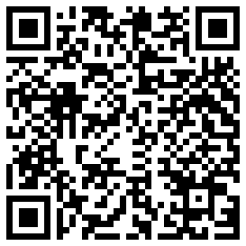 โครงการบริหารจัดการการผลิตสินค้าเกษตรตามแผนที่เกษตรเพื่อการบริหารจัดการเชิงรุก (Agri-Map) ประจำปีงบประมาณ 2567 กิจกรรมบริหารจัดการการผลิตสินค้าเกษตรตามแผนที่เกษตร Agri–Mapหน่วยงานที่รับผิดชอบ........................................................................................................................................................................................................................................จังหวัดที่ดำเนินการ............................................................................................................................................................................................................................................1. แปลงต้นแบบ ปี 2567	1.1 ผลการวิเคราะห์สภาพพื้นที่เป้าหมายก่อนดำเนินการ ความต้องการของเกษตรกร และแนวทางการนำเทคโนโลยีของกรมวิชาการเกษตรไปสนับสนุน
การดำเนินงาน……………………………………………………………………………………………………………………………………………….………………………………………………………………………………………………………………………………………………………….................................................………………………………………………………………………………………………………………………………………………………..…………..……………………………………………………………………………………………………………………………………………….………………………………………………………………………………………………………………………………………………………….................................................………………………………………………………………………………………………………………………………………………………..…………..……………………………………………………………………………………………………………………………………………….………………………………………………………………………………………………………………………………………………………….................................................………………………………………………………………………………………………………………………………………………………..…………..……………………………………………………………………………………………………………………………………………….………………………………………………………………………………………………………………………………………………………….................................................………………………………………………………………………………………………………………………………………………………..…………..……………………………………………………………………………………………………………………………………………….………………………………………………………………………………………………………………………………………………………….................................................………………………………………………………………………………………………………………………………………………………..…………..……………………………………………………………………………………………………………………………………………….………………………………………………………………………………………………………………………………………………………….................................................………………………………………………………………………………………………………………………………………………………..…………..	1.2 รายงานความก้าวหน้าผลการดำเนินงานถ่ายทอดเทคโนโลยีการผลิตพืชที่เหมาะสมกับศักยภาพของพื้นที่ในแปลงต้นแบบหมายเหตุ  เทคโนโลยีที่ใช้ในแปลงต้นแบบ
               1. ตั้งแต่เริ่มปลูกจนถึงเก็บเกี่ยวผลผลิต (กรณีไม้ยืนต้น 1 รอบฤดูการเก็บเกี่ยวผลผลิต)               2. หน่วยงานสามารถเพิ่มเติมหรือแก้ไขจากที่กำหนดในตารางได้	1.3 ผลการดำเนินงานแปลงเกษตรกรต้นแบบ	ตารางแสดงผลการดำเนินงานแปลงต้นแบบ และผลที่ได้จากการถ่ายทอดเทคโนโลยีของกรมวิชาการเกษตร		(1) ข้อมูลทั่วไป		(2) ข้อมูลการดำเนินงานแปลงต้นแบบ		(3) คุณภาพผลผลิต.................................................................................................................................................................................................................................................................................................................................................................................................................................................................................................................................................................................................................................................................................................................................................................................................................................................................................  	1.4 การขยายผลเทคโนโลยีสู่เกษตรกรข้างเคียง	1.5 สำหรับหน่วยงานที่มีการสนับสนุนปัจจัยการผลิต ได้แก่ แหนแดง เห็ดเรืองแสงสิรินรัศมี ปุ๋ยหมักเติมอากาศ ไตรโคเดอร์มา เป็นต้น		(1) แผนและผลการสนับสนุนปัจจัยการผลิตภาพรวม		(2) ผลการสนับสนุนปัจจัยการผลิตให้เกษตรกร 	1.6 ความคุ้มค่าการดำเนินงานโครงการตัวอย่าง ความคุ้มค่าการดำเนินงาน 2. การติดตามและให้คำแนะนำแปลงต้นแบบ ปี 2566	(1) แปลงเกษตรต้นแบบ ปี 2566	หมายเหตุ ปัจจัยการผลิต ได้แก่ แหนแดง เห็ดเรืองแสงสิรินรัศมี ปุ๋ยหมักเติมอากาศ ไตรโคเดอร์มา	(2) การขยายพื้นที่ของเกษตรกรในพื้นที่	3. การยอมรับเทคโนโลยีและความพึงพอใจเทคโนโลยีที่นำไปใช้ประโยชน์ในเกษตรกรต้นแบบ     (ประเมินในรูปแบบของการสัมภาษณ์จากแบบสอบถามพร้อมทั้งวิเคราะห์การยอมรับเทคโนโลยีและความพึงพอใจของเทคโนโลยีที่ได้รับถ่ายทอด)	(1) การยอมรับเทคโนโลยีที่ได้รับการถ่ายทอด…………………………………………………………………...............................................................................................................	(2) ความพึงพอใจเทคโนโลยีที่ได้รับการถ่ายทอด……………………………………………………………................................................................................................................4. ผลสำเร็จที่ได้จากการถ่ายทอดเทคโนโลยี (ผลที่เกิดขึ้นกับกลุ่มเป้าหมายเมื่อได้ใช้ผลงานวิจัยของกรมฯ) 	(1) ผลที่ได้ตามตัวชี้วัดเชิงปริมาณ.............................................................................................................................................................................................................	(2) ผลที่ได้ตามตัวชี้วัดเชิงคุณภาพ............................................................................................................................................................................................................	(3) ผลที่ได้จากการดำเนินงาน.……......…....……………………………………................................................................................................................………………………………..	(4) ผลกระทบ............................…….....……………………………………..................................................................................................................……………………………………5. ปัญหา/อุปสรรค และข้อเสนอแนะ/แนวทางการขยายผลงานวิจัยสู่กลุ่มเป้าหมาย (ปัญหาอุปสรรคจากเทคโนโลยีที่นำไปใช้ รวมถึงปัญหาอุปสรรคจากการดำเนินงาน)............................................................................................................................................................................................................................................................................................................................................................................................................................................................................................................................................................................................................………………………………………………………………………………………………………………………………………………………………………………………………………6. รูปภาพแปลงต้นแบบ และกิจกรรมที่ดำเนินการในแปลงต้นแบบ													ชื่อ-สกุล............................................................................................														ตำแหน่ง............................................................................................													โทรศัพท์มือถือ..................................................................................                                                                                                                         ผู้รับผิดชอบโครงการ	การผลิตที่เหมาะสมกับศักยภาพของพื้นที่โดยทำการปลูกพืชแบบระบบเกษตรผสมผสาน(เทคโนโลยีที่ใช้ในแปลงต้นแบบ)ต้นทุน(บาท/ไร่)	การผลิตที่เหมาะสมกับศักยภาพของพื้นที่โดยทำการปลูกพืชแบบระบบเกษตรผสมผสาน(เทคโนโลยีที่ใช้ในแปลงต้นแบบ)ต้นทุน(บาท/ไร่)1. การเตรียมดิน/เตรียมแปลง2. สนับสนุนพันธุ์พืช (ไม้ผล พืชไร่ และพืชผัก) ได้แก่ (โปรดระบุชนิดพืชที่สนับสนุน)....................................................................................3. การใช้ปุ๋ยเคมีอย่างมีประสิทธิภาพ ปุ๋ยอินทรีย์ และปุ๋ยชีวภาพ  - การใช้ปุ๋ยเคมี..............................................................................  - การใช้ปุ๋ยอินทรีย์........................................................................  - การใช้ปุ๋ยชีวภาพ........................................................................4. การดูแลรักษา   - การกำจัดวัชพืช................................................................   - การให้น้ำ.........................................................................5. การควบคุมการระบาดของโรคและแมลงศัตรูพืช      - สารเคมี........................................................................     - ชีวภัณฑ์.......................................................................6. การเก็บเกี่ยว7. การขนส่งรวมแปลงเกษตรกรต้นแบบหน่วยแผนผลแปลงเกษตรกรต้นแบบแปลงแปลงเกษตรกรต้นแบบไร่ชื่อ-สกุล เกษตรกรต้นแบบเลขที่บัตรประชาชนที่อยู่เบอร์โทรศัพท์พิกัดแปลงต้นแบบพิกัดแปลงต้นแบบพื้นที่แปลงต้นแบบ(ไร่)ชื่อ-สกุล เกษตรกรต้นแบบเลขที่บัตรประชาชนที่อยู่เบอร์โทรศัพท์XYพื้นที่แปลงต้นแบบ(ไร่)ชื่อ-สกุล เกษตรกรต้นแบบก่อนการใช้เทคโนโลยีของกรมฯก่อนการใช้เทคโนโลยีของกรมฯก่อนการใช้เทคโนโลยีของกรมฯก่อนการใช้เทคโนโลยีของกรมฯก่อนการใช้เทคโนโลยีของกรมฯผลที่ได้จากการใช้เทคโนโลยีของกรมฯ ในแปลงต้นแบบผลที่ได้จากการใช้เทคโนโลยีของกรมฯ ในแปลงต้นแบบผลที่ได้จากการใช้เทคโนโลยีของกรมฯ ในแปลงต้นแบบผลที่ได้จากการใช้เทคโนโลยีของกรมฯ ในแปลงต้นแบบผลที่ได้จากการใช้เทคโนโลยีของกรมฯ ในแปลงต้นแบบชื่อ-สกุล เกษตรกรต้นแบบชนิดพืชต้นทุนการผลิต (บาท/ไร่)ผลผลิต(กก./ไร่)ราคาจำหน่าย
(บาท/กก.)รายได้สุทธิ(บาท/ไร่)ชนิดพืชต้นทุนการผลิต (บาท/ไร่)ผลผลิต(กก./ไร่)ราคาจำหน่าย(บาท/กก.)รายได้สุทธิ(บาท/ไร่)ลำดับชื่อ – สกุล เกษตรกรที่อยู่เบอร์โทรพิกัดพิกัดพื้นที่ (ไร่)เทคโนโลยีที่นำไปใช้ลำดับชื่อ – สกุล เกษตรกรที่อยู่เบอร์โทรXYพื้นที่ (ไร่)เทคโนโลยีที่นำไปใช้ชนิดปัจจัยการผลิตหน่วยนับแผนผลชนิดปัจจัยการผลิตหน่วยนับแผนผลแหนแดง เห็ดเรืองแสงสิรินรัศมีปุ๋ยหมักเติมอากาศไตรโคเดอร์มาชนิดปัจจัยการผลิตหน่วยนับการนำไปใช้ประโยชน์การนำไปใช้ประโยชน์การนำไปใช้ประโยชน์ชนิดปัจจัยการผลิตหน่วยนับชื่อ-สกุลผู้รับจำนวนที่รับสถานที่ใช้ประโยชน์
 (โปรดระบุสถานที่ที่นำไปใช้ประโยชน์ : แปลงต้นแบบ/แปลงเกษตรในพื้นที่ร่วมบูรณาการ)ปัจจัยป้อนเข้า (Input)ผลผลิต (Output)ผลลัพธ์ (Outcome)ผลลัพธ์ (Outcome)ผลกระทบ (Impact)ปัจจัยป้อนเข้า (Input)ผลผลิต (Output)ผู้ใช้ประโยชน์ (User)การเปลี่ยนแปลง (Change)ผลกระทบ (Impact)ระยะเวลาปัจจัยป้อนเข้า (Input)ผลผลิต (Output)ผลลัพธ์ (Outcome)ผลลัพธ์ (Outcome)ผลกระทบ (Impact)ปัจจัยป้อนเข้า (Input)ผลผลิต (Output)ผู้ใช้ประโยชน์ (User)การเปลี่ยนแปลง (Change)ผลกระทบ (Impact)1. เจ้าหน้าที่กรมวิชาการเกษตร 5 ราย2. เทคโนโลยีและนวัตกรรม- การเลือกอะโวคาโดพันธุ์ดีเปลี่ยนยอด - การคัดเลือกต้นตอ         - การขยายพันธุ์ดี - การตัดแต่งกิ่ง - การผสมปุ๋ยใช้เอง - การป้องกันกำจัดศัตรูพืช (เพลี้ยไฟ 
หนอนเจาะกิ่ง โรครากเน่าโคนเน่า) - การเก็บเกี่ยวผลแก่3. งบประมาณพ.ศ.2564 = 800,000 บาทพ.ศ.2565 = 700,000 บาทพ.ศ. 2566 = 650,000 บาทรวม 2,150,000 บาท1. แปลงศูนย์เรียนรู้ จังหวัดตาก จังหวัดเพชรบูรณ์ จังหวัดพิษณุโลก จำนวน 3 แปลง พื้นที่ 12 ไร่2. ชุมชนนวัตกรรมวิชาการเกษตร รวม 3 ชุมชน เกษตรกรต้นแบบ 42 ราย 42 ไร่พ.ศ. 2564 = จำนวน 3 ชุมชน เกษตรกรต้นแบบ 12 ราย แปลงต้นแบบ 12 ไร่พ.ศ.2565 = จำนวน 3 ชุมชน เกษตรกรต้นแบบ 15 ราย แปลงต้นแบบ 15 ไร่พ.ศ. 2566 = จำนวน 3 ชุมชน เกษตรกรต้นแบบ 15 ราย แปลงต้นแบบ 15 ไร่3. เกษตรกรได้รับอบรมถ่ายทอดขยายผล 
รวม 1,300 รายพ.ศ.2564 = จำนวน 304 ราย พ.ศ.2565 = จำนวน  600 ราย  พ.ศ. 2566 = จำนวน 600 ราย ผู้ใช้ประโยชน์ที่ 11. เกษตรกรต้นแบบในชุมชน2. เกษตรกรเครือข่ายในชุมชนผู้ใช้ประโยชน์ที่ 2- เกษตรกรในชุมชน/เกษตรกรพื้นที่อื่น- เจ้าหน้าที่นำเทคโนโลยีไปขยายผลต่อผู้ใช้ประโยชน์ที่ 3ผู้ประกอบการผู้บริโภค- ผลผลิตเพิ่มขึ้น 2,500 กก./ไร่ เพิ่มขึ้น
ร้อยละ 50 - ลดต้นทุนด้านพันธุ์ 5,000 บาท/ไร่ 
(25 ต้น/ไร่ ลดต้นทุนได้ 200 บาท/ไร่)- รายได้สุทธิเพิ่มขึ้น 145,800 บาท/ไร่  เพิ่มขึ้นร้อยละ 151- พื้นที่ปลูกอะโวคาโดเพิ่มจากเดิมมากกว่า 7,000 ไร่ ในพื้นที่สูง เขต อ.อุ้มผาง ท่าสองยาง แม่ระมาด จ.ตาก อ.น้ำหนาว 
อ.หล่มเก่า อ.หล่มสัก อ.เขาค้อ จ.เพชรบูรณ์ อ.ชาติตระการ อ.นครไทย จ.พิษณุโลก- มีอาชีพผู้ค้าผลผลิต ต้นตอ ต้นพันธุ์ และยอดพันธุ์ดีอะโวคาโดในชุมชน- ผลผลิตเศรษฐกิจ- สร้างรายได้ให้ชุมชนมีจากการจำหน่ายอะโวคาโดเพิ่มขึ้น 2,916,000 บาท - สร้างรายได้ให้ผู้ประกอบการอะโวคาโด จำนวน 3,500,000 บาท สังคม- มีการรวมกลุ่มในชุมชนและมีเครือข่ายการผลิต
อะโวคาโดคุณภาพ- เกิดการจ้างงานสร้างรายได้ในชุมชน 500 - 1000 บาท/คน/วัน ลดปัญหาการย้ายแรงงาน สิ่งแวดล้อมชุมชนได้พื้นที่ป่าเพิ่มมากขึ้น เกิดความยั่งยืนของสภาพแวดล้อมและอากาศ ระยะเวลา             พ.ศ. 2564พ.ศ. 25662570 เป็นต้นไปชื่อ-สกุล เกษตรกรสถานะสถานะสถานะกรณีเกษตรต้นแบบขยายพื้นที่ปรับเปลี่ยนในปี 2567กรณีเกษตรต้นแบบขยายพื้นที่ปรับเปลี่ยนในปี 2567ต้นทุนการผลิต (บาท/ไร่)ผลผลิต(กก./ไร่)ราคาจำหน่าย(บาท/กก.)รายได้สุทธิ(บาท/ไร่)ชื่อ-สกุล เกษตรกรปลูกพืชต่อเนื่อง และดำเนินการผลิตปัจจัยการผลิตต่อเนื่องปลูกพืชต่อเนื่อง และ ไม่ดำเนินการผลิตปัจจัยการผลิตยกเลิก(โปรดระบุเหตุผล)พื้นที่ (ไร่)พิกัด (X,Y)ต้นทุนการผลิต (บาท/ไร่)ผลผลิต(กก./ไร่)ราคาจำหน่าย(บาท/กก.)รายได้สุทธิ(บาท/ไร่)ลำดับชื่อ – สกุล เกษตรกรที่อยู่เบอร์โทรพิกัดพิกัดพื้นที่ (ไร่)เทคโนโลยีที่นำไปใช้ลำดับชื่อ – สกุล เกษตรกรที่อยู่เบอร์โทรXYพื้นที่ (ไร่)เทคโนโลยีที่นำไปใช้